
London Bandits 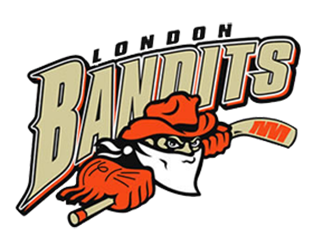 Special Meeting -Online Teams MeetingAugust 14,20237:00 pm Meeting Attendance:  Luisa Gould, Michelle Drown, Don Drown, Sarah Gilmore, Lisa Gibbs, Pam McNichol, Gayle Moore, James Yeoman, Haydn Legdon, Kim Tilford, Tina Barnes, Melissa Gilmore, Sara Hunter, Graham Babbage, Jen Ziegler, Mark Lamont, Gary Chenier, Dominka Clarke, Barb McAllister, Sue Dobbs, Danielle AndrewsAbsent: Suzanne Whitmore, Nancy Putzer- unable to log into teams Board Member (please print) _____________________ Signature _______________Board Member (please print) ______________________ Signature_______________Minutes Approval from July minutes – Lisa GibbsMotion to approve July minutes – approved by all 18 in favor. Approval for Player requesting funding- Luisa GouldThe player is trying to get funds from other agencies, he is a refugee to your country, and wants to play the game.  Motion to pay for the funds up to 840.00. seconded by Michelle Drown Motion was approved by all – 18 in favor Approval for Sweaters or Jackets for Meet and greet- Pam McNicholDiscussion was had about the two types of sweaters.  Motion to approve either a sweater zip up or hoodie for board members with their names and title of board.  Pam McNichol, seconded by Dominka ClarkeMotion was approved by all 18 in favour Approval to order Jerseys for the MD U16 or U18 group – Gary Chenier Motion to approve ordering jerseys for this group that we didn’t think we were going to have.  Motion was approved by all 18 in favorApproval for the House league and MD tournament for our teams- Kim Tilford Motion was to reduce the cost for our teams to 200.00 less for each team.  They must register in our tournament to get the discount. If there is no division offered, they will get the same price offered for another tournament minus the 200.00 discount.  Motion was approved by all 18 in favour. Motion to AdjournMotion to adjourn by 8:45 pm Gary Chenier, Gayle Moore